CONVOCATION  RUGBY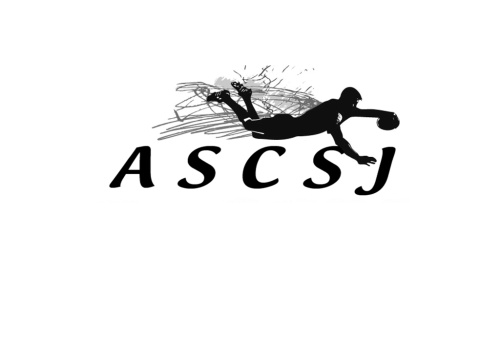  Championnat UNSS Tournoi 1Mercredi 16/10/19Stade de la Grenouillère(148 bis, av. du Général deGaulle 92100 ANTONY)Le transport se fera en car. Départ prévu du collège à 12h 50  et retour vers 17h30.Prévoir un pique-nique.……………………………………………………………………………………. Championnat UNSS Tournoi 1Je soussigné M Mme............................................................................................ Autorise par la présente mon enfant .............................................................................. à participer à ce déplacement et aux rencontres.                                                                                  Signature